Reactieformulier conceptrichtlijn ‘Rouw’	(versie 12 januari 2022)											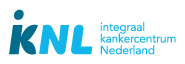 Wij verzoeken u dit reactieformulier vóór 23 februari 2022 te sturen naar Corinne Stoop (richtlijnen@iknl.nl). Reactie van:	[naam] Voor: 		[naam patiëntenorganisatie / beroepsvereniging / wetenschappelijke vereniging / andere organisatie]Datum: 		[datum]Graag ontvangen wij hieronder uw commentaar per regelnummer.
Algemene opmerkingen over de conceptrichtlijnGraag horen wij hier in hoofdlijnen wat u van de richtlijn vindt. Kunt u zich vinden in de inhoud en de aanbevelingen?InleidingInleidingInleidingInleidingInleidingRegel-nummerSoort commentaar1Voorstel2 Nieuwe tekstArgumentatie/referenties3(verplicht)Inh/TeA/T/VInh/TeA/T/VInh/TeA/T/VInh/TeA/T/V1.1 Signalen van rouw1.1 Signalen van rouw1.1 Signalen van rouw1.1 Signalen van rouw1.1 Signalen van rouwRegel-nummerSoort commentaar1Voorstel2 Nieuwe tekstArgumentatie/referenties3(verplicht)Inh/TeA/T/VInh/TeA/T/VInh/TeA/T/VInh/TeA/T/V1.2 Onderscheid tussen rouw en psychische stoornissen1.2 Onderscheid tussen rouw en psychische stoornissen1.2 Onderscheid tussen rouw en psychische stoornissen1.2 Onderscheid tussen rouw en psychische stoornissen1.2 Onderscheid tussen rouw en psychische stoornissenRegel-nummerSoort commentaar1Voorstel2 Nieuwe tekstArgumentatie/referenties3(verplicht)Inh/TeA/T/VInh/TeA/T/VInh/TeA/T/VInh/TeA/T/V2.1 Identificatie van risicofactoren voor het ontwikkelen van complexe rouw2.1 Identificatie van risicofactoren voor het ontwikkelen van complexe rouw2.1 Identificatie van risicofactoren voor het ontwikkelen van complexe rouw2.1 Identificatie van risicofactoren voor het ontwikkelen van complexe rouw2.1 Identificatie van risicofactoren voor het ontwikkelen van complexe rouwRegel-nummerSoort commentaar1Voorstel2 Nieuwe tekstArgumentatie/referenties3(verplicht)Inh/TeA/T/VInh/TeA/T/VInh/TeA/T/VInh/TeA/T/V 2.2 Preventie vóór het overlijden van complexe rouw bij naasten 2.2 Preventie vóór het overlijden van complexe rouw bij naasten 2.2 Preventie vóór het overlijden van complexe rouw bij naasten 2.2 Preventie vóór het overlijden van complexe rouw bij naasten 2.2 Preventie vóór het overlijden van complexe rouw bij naastenRegel-nummerSoort commentaar1Voorstel2 Nieuwe tekstArgumentatie/referenties3(verplicht)Inh/TeA/T/VInh/TeA/T/VInh/TeA/T/VInh/TeA/T/V3.1 Voorlichting3.1 Voorlichting3.1 Voorlichting3.1 Voorlichting3.1 VoorlichtingRegel-nummerSoort commentaar1Voorstel2 Nieuwe tekstArgumentatie/referenties3(verplicht)Inh/TeA/T/VInh/TeA/T/VInh/TeA/T/VInh/TeA/T/V3.2 Culturele diversiteit3.2 Culturele diversiteit3.2 Culturele diversiteit3.2 Culturele diversiteit3.2 Culturele diversiteitRegel-nummerSoort commentaar1Voorstel2 Nieuwe tekstArgumentatie/referenties3(verplicht)Inh/TeA/T/VInh/TeA/T/VInh/TeA/T/VInh/TeA/T/V3.3 Rouwbegeleiding en –behandeling van patiënten in de palliatieve fase3.3 Rouwbegeleiding en –behandeling van patiënten in de palliatieve fase3.3 Rouwbegeleiding en –behandeling van patiënten in de palliatieve fase3.3 Rouwbegeleiding en –behandeling van patiënten in de palliatieve fase3.3 Rouwbegeleiding en –behandeling van patiënten in de palliatieve faseRegel-nummerSoort commentaar1Voorstel2 Nieuwe tekstArgumentatie/referenties3(verplicht)Inh/TeA/T/VInh/TeA/T/VInh/TeA/T/VInh/TeA/T/V3.4 Rouwbegeleiding en –behandeling bij volwassen naasten van patiënten in de palliatieve fase3.4 Rouwbegeleiding en –behandeling bij volwassen naasten van patiënten in de palliatieve fase3.4 Rouwbegeleiding en –behandeling bij volwassen naasten van patiënten in de palliatieve fase3.4 Rouwbegeleiding en –behandeling bij volwassen naasten van patiënten in de palliatieve fase3.4 Rouwbegeleiding en –behandeling bij volwassen naasten van patiënten in de palliatieve faseRegel-nummerSoort commentaar1Voorstel2 Nieuwe tekstArgumentatie/referenties3(verplicht)Inh/TeA/T/VInh/TeA/T/VInh/TeA/T/VInh/TeA/T/V3.5 Rouwinterventies bij minderjarige naasten van patiënten in de palliatieve fase3.5 Rouwinterventies bij minderjarige naasten van patiënten in de palliatieve fase3.5 Rouwinterventies bij minderjarige naasten van patiënten in de palliatieve fase3.5 Rouwinterventies bij minderjarige naasten van patiënten in de palliatieve fase3.5 Rouwinterventies bij minderjarige naasten van patiënten in de palliatieve faseRegel-nummerSoort commentaar1Voorstel2 Nieuwe tekstArgumentatie/referenties3(verplicht)Inh/TeA/T/VInh/TeA/T/VInh/TeA/T/VInh/TeA/T/V3.6 Verwijzen van patiënt en/of naasten3.6 Verwijzen van patiënt en/of naasten3.6 Verwijzen van patiënt en/of naasten3.6 Verwijzen van patiënt en/of naasten3.6 Verwijzen van patiënt en/of naastenRegel-nummerSoort commentaar1Voorstel2 Nieuwe tekstArgumentatie/referenties3(verplicht)Inh/TeA/T/VInh/TeA/T/VInh/TeA/T/VInh/TeA/T/VHoofdstuk 4 Organisatie van zorgHoofdstuk 4 Organisatie van zorgHoofdstuk 4 Organisatie van zorgHoofdstuk 4 Organisatie van zorgHoofdstuk 4 Organisatie van zorgRegel-nummerSoort commentaar1Voorstel2 Nieuwe tekstArgumentatie/referenties3(verplicht)Inh/TeA/T/VInh/TeA/T/VInh/TeA/T/VInh/TeA/T/VBijlagenBijlagenBijlagenBijlagenBijlagenRegel-nummerSoort commentaar1Voorstel2 Nieuwe tekstArgumentatie/referenties3(verplicht)Inh/TeA/T/VInh/TeA/T/VInh/TeA/T/VInh/TeA/T/V